Sınav Kayıt YönergesiÖncelikle http://kocasinan.meb.gov.tr/ adresine giriş yapıyoruz.Girdiğiniz web sayfasında KOCASİNANOKUYOR PROJESİNE giriş yapıyoruz. 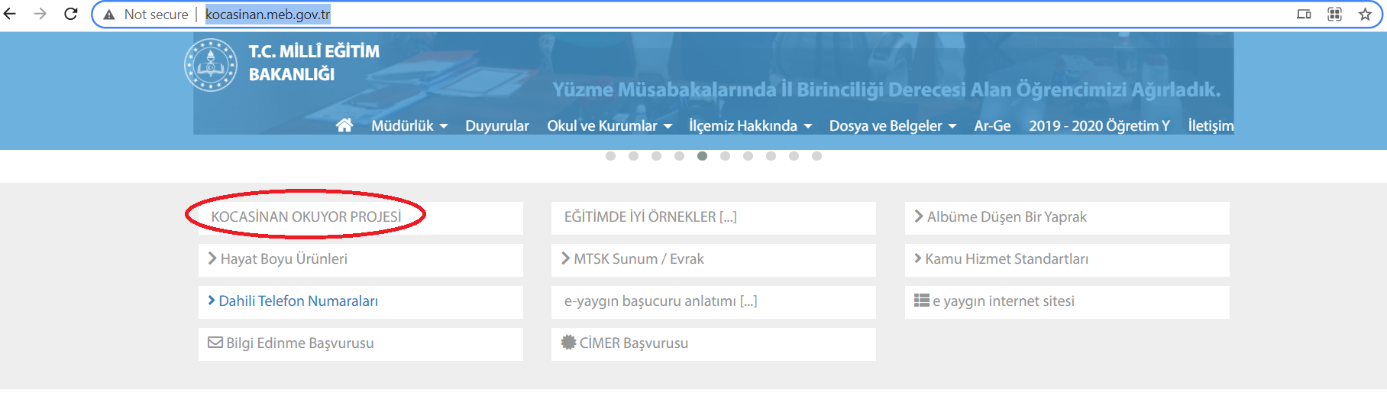 Giriş yaptığınızda yarışma linkine basıyoruz.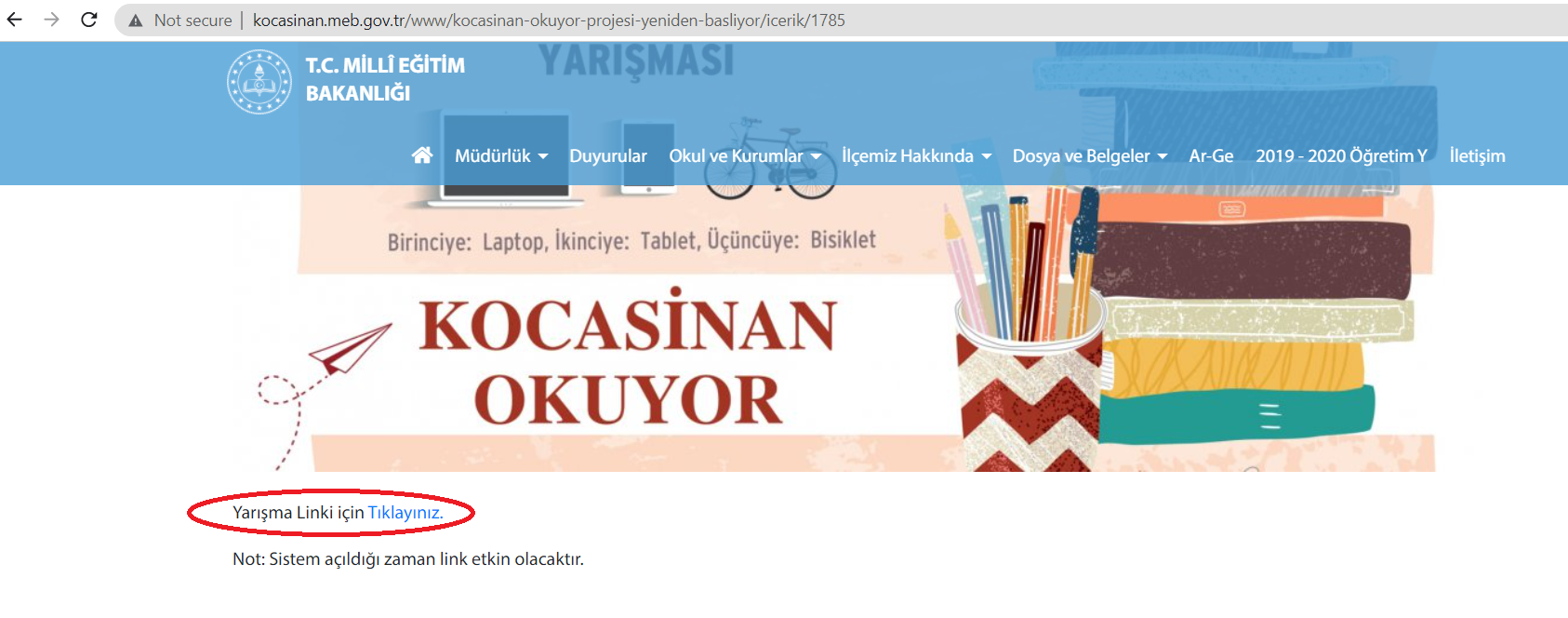 Açılan sayfadan okulunuzu bulup seçiyoruz. Okul seçimini yaparken ilkokul ve ortaokul ayrımını gözetelim.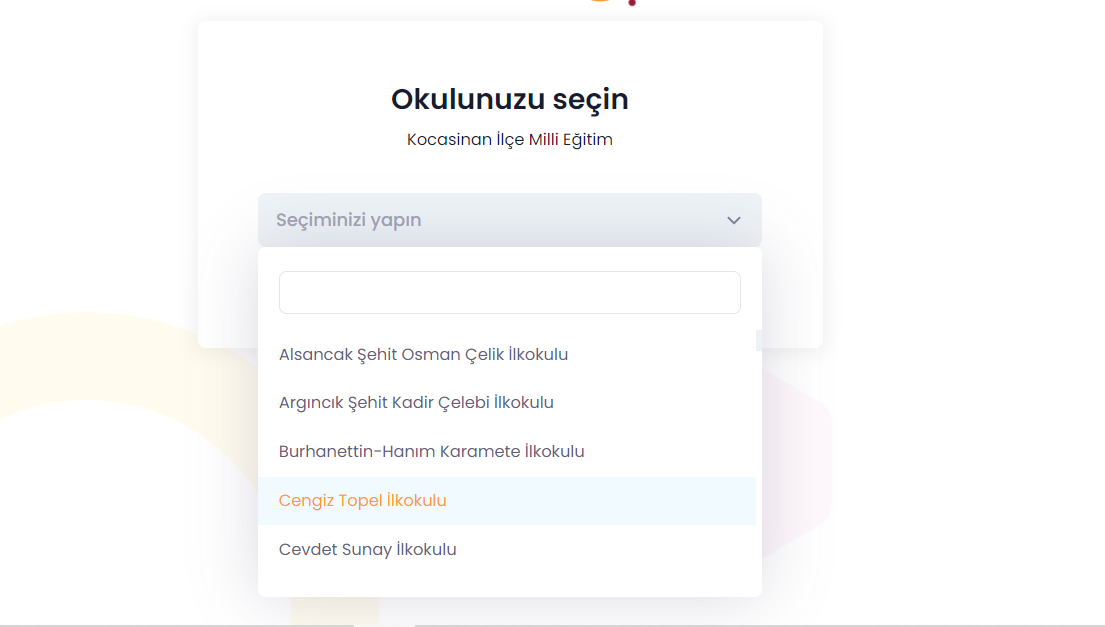 Açılan okul sayfanızdaki kayıt butonuna basıyoruz.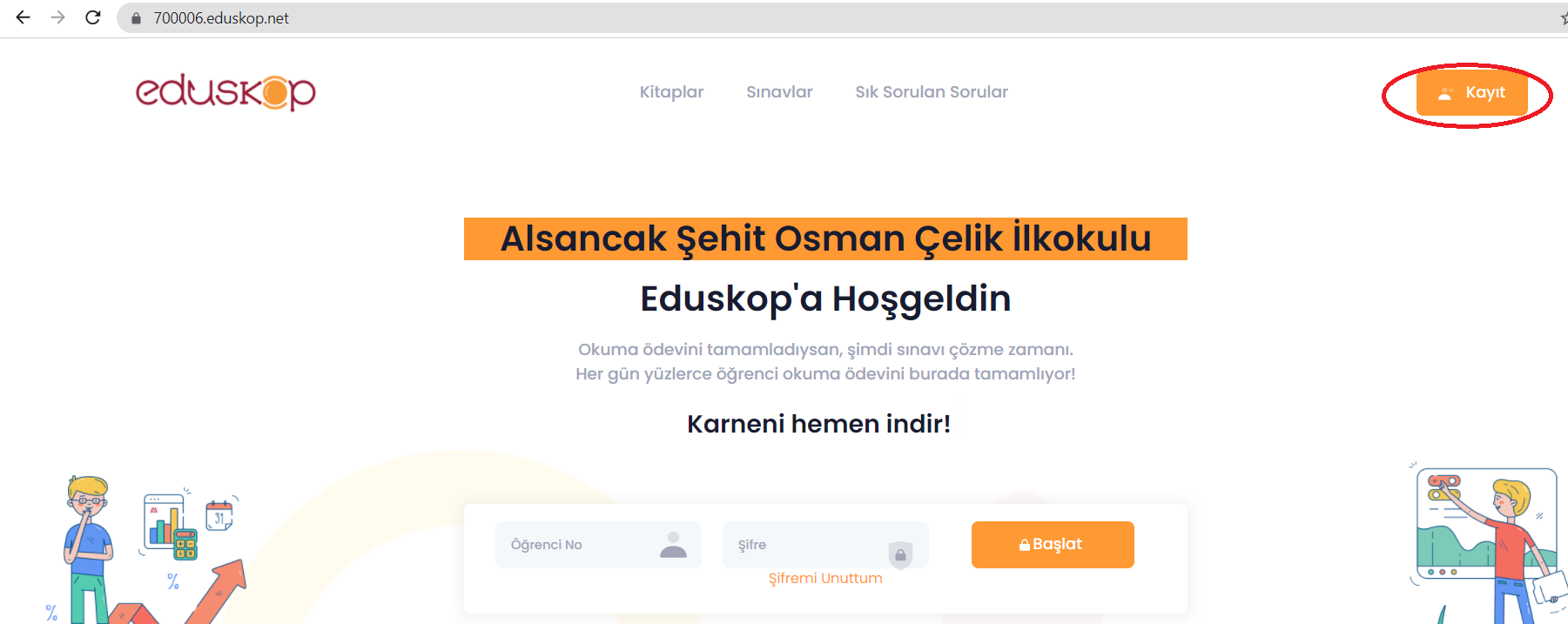 Açılan sayfadaki formu eksiksiz olarak doldurup kaydet butonuna basıyoruz. Mail adresi yazarken, birden fazla öğrencisi olan velilerimiz her bir öğrenci için farklı mail adresi ile kayıt yaptırmaları gerekiyor.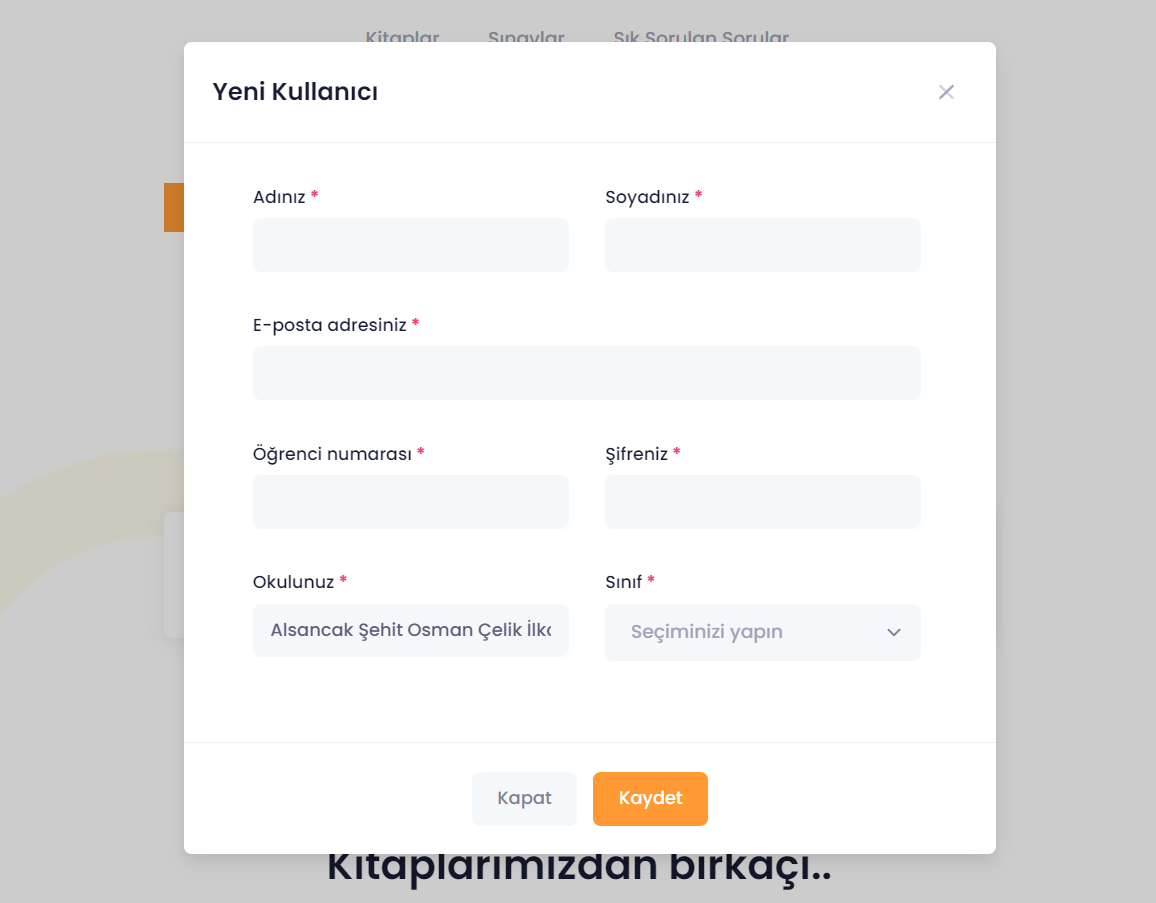 